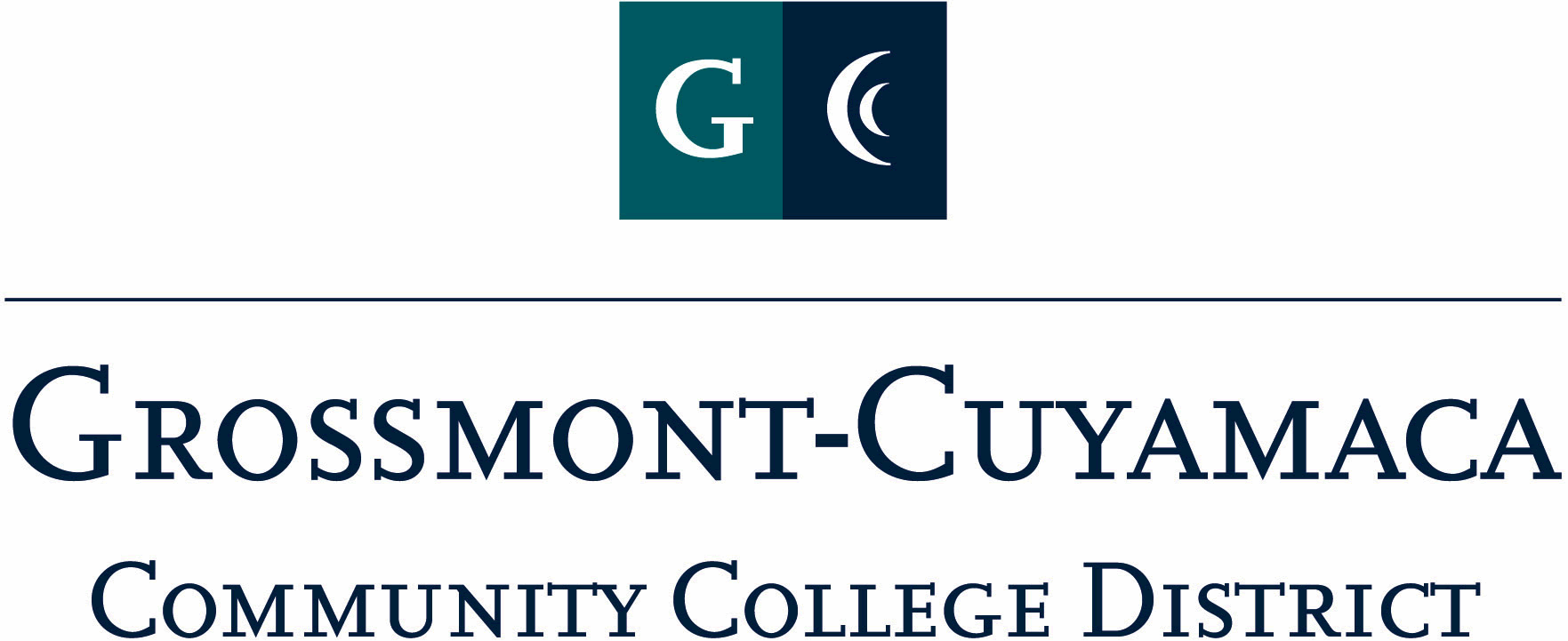 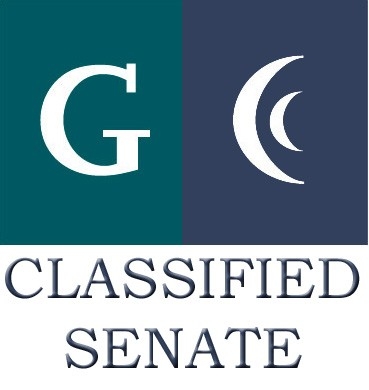 CLASSIFIED SENATEEXECUTIVE BOARD MEETINGMarch 2, 2010– Meeting MinutesMembers Present:  Debi Miller, Paula Tillery, Patricia Bailey, Avelina Wilder, Monica Farris, Kimberly Gioscia, Wendy Corbin, Maria Briney, Angela Johnson, Scott Howell, Pat Murray, Karen Ostegard, Karen McCoy, Rocky RoseMembers Absent: Jean WallaceMembers Excused: Tasa Campos, Maggie Gonzales, Yvette Macy, JacQueline Osborne1.	Welcome and Call to OrderThe meeting was called to order at 12:08p.2.	Approval of Minutes from February 2, 2010 The minutes from 02/02/10 meeting were approved.  M/S/A Murray/Bailey.3.	CommunicationVP Reports	District: Wendy Corbin reported that everything at the district is fluid, chaotic and the classified are taxed in what to juggle.  The classified are doing their best to support district in these changing times.	Grossmont:  Pat Murray reported that an Accreditation meeting is scheduled every Friday relating to standard recommendation on relationship with Grossmont College and the District.  The survey from the 2007 Self-Study was reissued to see if there was any improvement with the Chancellor and with district services.The Kudos award program has been launched this month.  In April staff will be moving into the new Health Science Building and tours will be offered on staff appreciation day.She also highlighted the rally for “teach out” will be held in the Quad area on Thursday.	Cuyamaca: No report.President’s Report:  Debi Miller just reminded the group of the Annual Organizational Meeting/Meet & Greet set for March 11 at 5:30 in Bldg 36, Room 35 in the Health Science Lab at Grossmont College.  She would also be sending out a pot luck sign-up sheet.Treasurer Report:  Paula Tillery reported that the amount in the trust fund equaled $1,705.22.  She added that an open PO had been established for the See’s Candy order. 4.	Continuing Business: 	C&Bs – 2nd Read/Approval:  Pat Murray asked the group if they had any concerns or comments about the proposed changes to the C&Bs.  Nothing surfaced.  Motion to approve the C&Bs as amended and changed.  M/S/A McCoy/Bailey.  The C&Bs will now be disseminated to the membership by e-mail in compliance with Bylaws 4.2, and then given an opportunity to vote on the changes at Classified Staff Appreciation Day.	CSAD Reference Guide/Approval?  Debi Miller asked the group to table this approval until after the upcoming Classified Appreciation Day so that if any changes surfaced by nature of current practice, the reference guide could be updated after the event.  Will bring back to the Retreat.	Padre E-Mail:  Avelina Wilder distributed a draft of the e-mail survey to go out to the district to indicate support for this fundraiser.  The group discussed and editing suggestions were brought forward, and the President will send out an updated version to be reviewed one more time by the group before being sent district-wide. 5.	New Business: 	Classified Staff Appreciation Day:  On behalf of Monica Farris, the President went over the budget worksheet for this event.  The E-Board members weighed in on any updates or changes to be made.	Classified Senate E-Board Retreat:  Since the Governing Board has approved the district going to 4 10 hour days for 10 weeks over the summer, the E-Board discussed how to handle the previously approved date for the Retreat.  Since the Retreat date is on Friday, August 8, and the district is only recognizing M-Th as work days that week, the group discussed and came up with some ideas on how to address.  The President instructed the group to continue to think about a best approach to the situation and will bring back for further discussion at the Annual Organization Meeting on 3/11/10.  Wendy Corbin and Pat Murray will discuss with the Chancellor at the next Leadership meeting to get some ideas from her as to how the district might like to handle.6.	Fundraising Activities:See’s:  Tabled to next meeting.Cookbook: Cookbooks will be sold at the Classified Staff Appreciation Day, as well as, at Grossmont, Cuyamaca and the District – specific locations TBD. 7.	Governance:  The meeting adjourned at 1:00p.